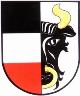    OBEC SVĚTÍZÁPIS Z VEŘEJNÉHO ZASEDÁNÍ ZASTUPITELSTVA OBCE SVĚTÍMísto konání: Hostinec Na Zavadilce Světí Doba konání: 16. 3. 2017 od 19 hodin Přítomni: Členové zastupitelstva: Martina Saláková Šafková, Petr Středa, Lenka Bečičková, Radomil Novák Omluveni: Jan Nevrlý, Petr HlušičkaHosté: Holeček Miroslav, Holečková Marie, Holeček Pavel, p. Čihal 1. Zahájení veřejného zasedání starostkou Na zasedání byli přítomni 4 členové ZO, zastupitelstvo bylo tedy usnášeníschopné. Starostka seznámila přítomné s návrhem programu. 2. Schválení programu a určení ověřovatelů zápisu (§ 95 odst. 1 zákona o obcích) a zapisovatele Navržený program: 1. Schválení programu, zapisovatele, ověřovatelů zápisu 2. Rozpočet na rok 2017 3. Schválení smlouvy4. Rezignace zastupitele 5. Různé – rozpočtové opatření 2016, školské obvody, zástupci na valnou hromadu5. Diskuze Jako zapisovatelka byla určena Lenka Bečičková, jako ověřovatelé zápisu byli určeni Radomil Novák a Petr Středa. Usnesení ZOS 1/2017: Zastupitelstvo obce schvaluje navržený program, zapisovatele Lenku Bečičkovou a ověřovatele Radomila Nováka a Petra StředuPro: 4, Proti: 0, Zdržel se: 0 3. Rozpočet na rok 2017Rozpočet je navržen jako přebytkový. Usnesení ZOS 2/2017: Zastupitelstvo obce schvaluje navržený rozpočet na rok 2017 jako přebytkový, ve výši příjmů 3.801.406,- Kč a výdajů 2.457.805,- Kč tak jak je uvedeno v příloze č. 1 tohoto zápisu. Závazným ukazatelem rozpočtu jsou paragrafy.Pro: 4, Proti: 0, Zdržel se: 0 Dále je projednán rozpočtový výhled Obce Světí na období 2018-2019. Usnesení ZOS 3/2017: Zastupitelstvo obce schvaluje navržený rozpočtový výhled na období 2018-2019 ve znění uvedeném v příloze č. 2 tohoto zápisu. Pro: 4, Proti: 0, Zdržel se: 0 4. Schválení smlouvy Zastupitelstvo obce projednalo návrh Smlouvy o výpůjčce č. 9/20/17/0058/MP/N se Správou silnic Královéhradeckého kraje, která se týká investiční akce „Světí – parkovací stání na parc. č. 414, 447“Usnesení ZOS 4/2017: Zastupitelstvo obce schvaluje výše uvedenou smlouvu o výpůjčce a ukládá starostce obce zajistit její podpisPro: 4, Proti: 0, Zdržel se: 0 5. Rezignace zastupiteleStarostka obce přijala dne 28. 2. 2017 rezignaci zastupitelky Ing. Lucie Blehové, která se vzdala své funkce z časových důvodů. Usnesení ZOS 5/2017:Zastupitelstvo obce bere na vědomí rezignaci zastupitelky Ing. Lucie Blehové. Pro: 4, Proti: 0, Zdržel se: 0 Ing. Lucie Blehová byla předsedkyní kulturního a sociálního výboru a po její rezignaci je do funkce předsedkyně tohoto výboru navržena Ing. Lenka Bečičková. Zároveň je navržena úprava složení výboru, kdy paní Žanetu Ungerovou nahradí paní Lenka Bečičková st. Usnesení ZOS 6/2017:Zastupitelstvo obce schvaluje jako předsedkyni kulturního a sociálního výboru Ing. Lenku Bečičkovou a novou členku paní Lenku Bečičkovou st., která nahrazuje stávající členku paní Žanetu Ungerovou. Ing. Lenka Bečičková zároveň zůstává předsedkyní kontrolního výboru. Pro: 3, Proti: 0, Zdržel se: 1 6. Různé Rozpočtové opatření č. 7/2016Starostka informovala o provedeném rozpočtovém opatření k 31. 12. 2016 ve znění, které je přílohou tohoto zápisu.  Usnesení ZOS 7/2017: Zastupitelstvo obce bere na vědomí rozpočtové opatření č. 7/2016 ve znění, které je přílohou č. 3 tohoto zápisu.  Pro: 4, Proti: 0, Zdržel se: 0 Školské obvodyNa základě nové legislativy je třeba, v případě, že obec neprovozuje vlastní školské nebo předškolní zařízení uzavřít dohodu o školském obvodu s obcí, která taková zařízení provozuje, tak abychom měli smluvně zajištěno povinné předškolní a školní vzdělávání dětí, které mají trvalý pobyt na území naší obce. Po jednání se starosty příslušných obcí jsou zastupitelstvu předloženy dvě dohody o vytvoření společného školského obvodu. První dohoda s Obcí Neděliště o vytvoření společného školského obvodu spádové mateřské školy a druhá dohoda s Obcí Všestary o vytvoření školského obvodu spádové mateřské a základní školy. Následně bude zpracována a vyvěšena příslušná vyhláška.Usnesení ZOS 8/2017: Zastupitelstvo obce schvaluje Dohodu o vytvoření společného školského obvodu spádové mateřské školy, jejíž činnost vykonává Mateřská škola, Neděliště, Josefa Košťála 70, 503 12 Neděliště, IČ 75016575 a ukládá starostce zajistit její podpis.Pro: 4, Proti: 0, Zdržel se: 0Usnesení ZOS 9/2017: Zastupitelstvo obce schvaluje Dohodu o vytvoření společného školského obvodu spádové mateřské a základní školy, jejíž činnost vykonává Základní škola a mateřská škola, Všestary, Všestary 57, 503 12 Všestary, IČ 75017181 a ukládá starostce zajistit její podpis.Pro: 4, Proti: 0, Zdržel se: 0 Valná hromada Mikroregionu obcí Památkové zóny 1866Dne 19. 5. 2017 od 17 hodin se ve Střezeticích bude konat Valná hromada Mikroregionu obcí Památkové zóny 1866. Za Obec Světí jsou nominováni tito zástupci: Ing. Lenka Bečičková, Radomil Novák a Petr Středa, DiS.Usnesení ZOS 10/2017: Zastupitelstvo obce schvaluje zástupce na Valnou hromadu Mikroregionu obcí Památkové zóny 1866 ve složení: Ing. Lenka Bečičková, Radomil Novák a Petr Středa, DiS. Pro: 4, Proti: 0, Zdržel se: 0 7. DiskuzeInformace o dění v obci: Mikroregion obcí Památkové zóny 1866 připravuje společný projekt na výsadbu zeleně v extravilánu obcí, Světí prověří možnosti, zda by se mohlo s vybranými lokalitami připojit.V rámci projektu envirovzdělávání pořádá mikroregion exkurzi do Rudníku na Agrofarmu Bolkovský dvůr sobotu 29. 4. 2017. V případě zájmu směřujte přihlášky na Lenku BečičkovouV loňském roce byl vydán společný stolní kalendář, který mapuje památky obcí mikroregionu. Správní rada mikroregionu rozhodla o jeho vydání i na rok 2018. Obec Světí bude opět distribuovat kalendář jako vánoční dárek pro domácnosti svých občanů.  30. 4. proběhne na hřišti „Na Zámečku“ tradiční pálení čarodějnic s programem pro děti13. 5. pořádá SDH Světí hasičské závody „O pohár starostky obce“3. 6. bude „Na Zámečku“ od 14 hodin tradiční Dětský den s bohatým programemInvestiční akce: Revitalizace zeleně v parku u požární nádrže, u zámečku a u nové autobusové zastávky – proběhne kácení a nová výsadba dřevin, v případě úspěšnosti podané žádosti o dotaci proběhne také instalace venkovních posilovacích strojů pro dospělé u dětského hřiště „Na Zámečku“V letošním roce budou probíhat pouze drobné investiční akce, aby byla vytvořena finanční rezerva na spolufinancování investiční akce na chodníky od Čihalových ve směru na Břízu a zprovoznění autobusové zastávkyV průběhu roku proběhne oprava hřbitovní zdi zevnitř.Bude provedena výměna dlažby u chodníku od Novákových k hostinci.Byl zakoupen nový travní traktor pro údržbu zelených ploch v obci a zároveň byla občanům obce odprodána starší a nevyužívaná zahradní technikaOdpady – v lokalitě „Na Panně“ je kontejner na bioodpad, kam je v případě dostatku volného místa možné tento odpad ukládat, zároveň je zde umístěn kontejner na deskové sklo, protože půlený kontejner u obchodu má vstupní otvory pouze na lahve. V případě zájmu jsou pro občany ještě stále k dispozici zdarma domácí kompostéry. Dále je možné občanům obce zdarma zapůjčit štěpkovač pro zpracování větví do průměru 10 cm – občané si hradí pouze pohonné hmoty. Proběhla výsadba stromů – zejména nahrazení stromů, které se neuchytily. Dále byla provedena obnova aleje ovocných stromů (hrušně z Holovous) po pravé straně cesty na Všestary – byly vybrány odolné a nenáročné odrůdy. Oprava hostince – budova hostince potřebuje kompletní renovaci včetně sousedních prostranství, vzhledem k tomu, že se jedná o finančně značně nákladnou akci, hledáme vhodný dotační titul, tak aby mohlo být provedeno komplexně. Do té doby budou prováděny pouze nutné opravy. Parkování vozidel na veřejných prostranstvích - na základě platné vyhlášky obce je možné parkovat vozidla na veřejných prostranstvím pouze na základě předchozího souhlasu obce a uhrazení příslušného poplatku. V některých lokalitách není parkování vozidel z bezpečnostních důvodů možné vůbec. Kontrolu provádí bezpečností firma, která dohlíží na pořádek v obci během pravidelných pochůzek. Jedním z důvodů regulace je i to, že může dojít k poškození vozidel během údržby zeleně. Zapisovatel:	 Ing. Lenka Bečičková Starostka:	 Ing. Martina Saláková Šafková Místostarosta:	 Petr Středa, DiS.Ověřovatelé: 	Radomil Novák Petr Středa, DiS.